                                      Положение          о Школьном спортивном клубе «Чайка»при муниципальном общеобразовательном учреждении                            «Средняя школа №32 имени В.В. Терешковой»1. Общие положения1.1. Школьный спортивный клуб (далее, также–ШСК) является структурным подразделением муниципального общеобразовательного учреждения «Средняя школа № 32 имени В.В. Терешковой (далее – образовательная организация), деятельность которого направлена на привлечение обучающихся образовательной организации к систематическим занятиям физической культурой и спортом.1.2. Школьный спортивный клуб осуществляет свою деятельность в соответствии с законодательством	Российской	Федерации,	Ярославской	области,	Уставом образовательной организации, настоящим Положением.1.3. Деятельность ШСК строится на принципах: - приоритета общечеловеческих ценностей;- охраны здоровья обучающихся; - ученического самоуправления;- свободного физкультурного образования;- воспитания гражданственности и любви к Родине;- учета культурно-исторических традиций Ярославской области;- общедоступности и адаптивности реализуемых физкультурно-оздоровительных и спортивных программ к уровням и особенностям здоровья, физического развития, физической подготовленности обучающихся.1.4.Школьный спортивный клуб осуществляет свою деятельность на основе демократии, гласности, инициативы и самодеятельности своих членов, выборности высшего органа управления ШСК, отчетности перед коллективом и образовательнойорганизацией.1.5. Деятельность ШСК на постоянной основе поддерживается администрацией образовательной организации,	органами местного самоуправления Департаментом образования мэрии г.Ярославля2. Цели и задачи ШСК.2.1. Активное содействие физкультурному и духовному воспитанию.2.2.	Создание совместно с администрацией образовательной организации необходимых условий для развития физической культуры и спорта в образовательной организации, организация досуга обучающихся по спортивным интересам, удовлетворение их потребности в физическом совершенствовании.2.3. Оказание практической помощи членам ШСК в реабилитации, сохранении и укреплении здоровья средствами физической культуры и спорта.2.4. Пропагандаиактивноевнедрениефизическойкультуры,здоровогообразажизни в повседневную жизнь обучающихся и членов их семей.2.5.	Физическое воспитание и развитие членов ШСК, формирование знаний и навыков по личной и общественной гигиене, самоконтролю, оказанию первой помощи пострадавшему.2.6. Взаимодействие с другими школьными спортивными клубами и спортивными организациями.3. Содержание работы ШСК3.1.	Школьный	спортивный	клуб	осуществляет	свою	деятельность	во взаимодействии с администрацией образовательной организации выполняет следующие функции:- организует для обучающихся, членов их семей, работников образовательной организации систематические занятия физической культурой, спортом и туризмом в спортивных секциях и командах, группах оздоровительной направленности, любительских и других объединениях по интересам, физкультурно-спортивных центрах; - проводит массовые физкультурно-оздоровительные мероприятия, спортивные праздники, дни здоровья, спартакиады, соревнования;- использует научно-методические рекомендации и передовой опыт работы по развитию физической культуры и спорта;- проводит работупофизической реабилитации обучающихся, имеющих отклонения в состоянии здоровья и слабую физическую подготовленность;- организует совместно с учителями физического воспитания ежегодное проведение смотра физической подготовленности обучающихся, сдачу нормативов ;-проводит работу по подготовке членов ШСК к выполнению нормативов и требований Единой всероссийской спортивной классификации (Положение о Единой всероссийской спортивной классификации утверждено приказом Министерства спорта Российской Федерации от 17 марта 2015 г. N 227);- устанавливаетиподдерживаетсвязисдругимишкольнымиспортивнымиклубамии спортивными организациями;- взаимодействует со средствами массовой информации, размещает информацию о деятельности ШСК на образовательных, молодежных, спортивных Интернет-порталах;- совместно с медицинским персоналом образовательной организации организует медицинский контроль за состоянием здоровья занимающихся физической культурой, спортом и туризмом;- принимает непосредственное участие в организации работы зимних и летних оздоровительно-спортивных лагерей;- способствует развитию самодеятельности и самоуправления в работе ШСК. 3.2.Совместносадминистрациейобразовательнойорганизациишкольныйспортивныйклуб:- обеспечивает контроль за учебно-тренировочным процессом в секциях, оздоровительных группах, командах ШСК;-формирует сборные команды образовательной организации по видам спорта и обеспечивает их участие в спортивных соревнованиях;- организует и проводит смотры, конкурсы на лучшую постановку массовой физкультурно-оздоровительной и спортивной работы среди классов, учебных групп.4. Органы управления ШСК4.1.	Непосредственное	руководство	деятельностью	ШСК	осуществляет руководитель учитель физической культуры  ШСК.4.2.ОрганамисамоуправленияШСК,являетсяОбщеесобраниечленовШСКиСовет ШСК.4.3. Общее собрание членов ШСК созывается по мере необходимости, но не реже одного раза в год. Общим собранием членов ШСК избирается Совет ШСК из числа обучающихся, спортсменов-активистов, организаторов физической подготовки классов, родителей, педагогических работников.Общее собрание членов ШСК считается правомочным, если на его заседании присутствует не менее половины  от общего числа членов ШСК.4.4. Заседания Совета ШСК проводятся не реже 2 раз в год.Заседание Совета ШСК считается правомочным, если на заседании присутствует не менее половины от общего числа членов Совета ШСК.4.5. Совет ШСК:- принимает решение о названии ШСК; - утверждает символику ШСК;- утверждает план работы на год и предоставляет ежегодный отчёт о работе ШСК;- принимает решение об исключении членов ШСК из его состава, если такое исключение носит недобровольный характер;- организует проведение общешкольных спортивных мероприятий;- обеспечивает систематическое информирование обучающихся и родителей (законных представителей) о деятельности ШСК;- обобщает накопленный опыт работы и обеспечивает развитие лучших традиций деятельности ШСК;- обеспечивает взаимодействие с органами государственной власти, органами местного самоуправления, общественными организациями, спортивными федерациями и т.д.;- готовит предложения руководителю ШСК о поощрении членов ШСК, обеспечивших высокие результаты в организационной, физкультурно-оздоровительной, спортивно-массовой работе.4.6. Руководитель ШСК, являясь одновременно Председателем Совета ШСК, осуществляет руководство деятельностью ШСК, действует от имени ШСК, представляетего в администрации образовательной организации, в органах государственной власти иместного самоуправления, перед юридическими и физическими лицами.4.7. В классах и учебных группах избирается физкультурный организатор (физорг), который организует спортивно-массовую работу в классах и учебных группах образовательной организации.4.8. Для организации работы по различным направлениям деятельности в структуре ШСК могут создаваться комиссии.Комиссия действует на основании положения о соответствующей комиссии, утверждаемого руководителем ШСК.5. Права ШСК5.1. Школьный спортивный клуб имеет наименование, флаг, эмблему, вымпел и другую атрибутику, утвержденную Советом ШСК.5.2. По согласованию с администрацией образовательной организации ШСК имеет право:- безвозмездно пользоваться принадлежащими образовательной организации и арендуемыми ею спортивными сооружениями, инвентарем и оборудованием в свободное от учебного процесса время;- в установленном порядке приобретать и выдавать членам ШСК для пользования спортивный инвентарь и форму, арендовать спортивные сооружения;- привлекать специалистов для разработки оздоровительных, физкультурно-спортивных и туристических программ;- рекомендовать образовательной организации командировать команды, классы, учебные группы, членов ШСК, специалистов физической культуры и спорта, отдельных спортсменов на соревнования, совещания, семинары;- проводить учебно-тренировочные сборы для подготовки команд к участию в региональных и всероссийских соревнованиях.6. Члены ШСК, их права и обязанности6.1. Членами ШСК могут быть учащиеся образовательной организации, в которой создан ШСК, а также их родители, педагогические и другие работники образовательной организации, принимающие участие в мероприятиях, проводимых ШСК.6.2. Зачисление в ШСК производится по личному письменному заявлению, направляемомувадресруководителяШСК, исправке(допуску) медицинскойорганизации. Несовершеннолетний обучающийся допускается к занятиям в ШСК, если на имя руководителя ШСК поступило соответствующее письменное заявление от родителя (законного представителя) несовершеннолетнего, а также медицинская справка, в которойуказаны сведения о состоянии здоровья несовершеннолетнего. 6.3. Члены ШСК имеют право:- избирать и быть избранными в руководящий орган ШСК; - участвовать во всех мероприятиях, проводимых ШСК;- совмещать посещение секций (групп) по различным видам спорта в случае успешной успеваемости по остальным предметам школьной программы;- вносить предложения по вопросам совершенствования деятельности ШСК;- использовать символику ШСК постольку, поскольку это не противоречит целям ШСК и действующему законодательству;- входить в состав сборной команды ШСК;- получать необходимую информацию о деятельности ШСК. 6.4. Члены ШСК обязаны:- соблюдать настоящее Положение;- выполнять решения, принятые Советом ШСК и руководителем ШСК; - бережно относиться к имуществу ШСК;- демонстрировать личный пример здорового образа жизни и культуры болельщика, улучшать свою физическую подготовленность и совершенствовать спортивное мастерство;- посещать спортивные секции (группы) по избранному виду спорта;-	активно	участвовать	в	спортивных	и	физкультурно-оздоровительных мероприятиях;- соблюдать рекомендации врача по вопросам самоконтроля состояния здоровья и соблюдения правил личной гигиены;- сдавать нормативы по физической культуре;- знать и выполнять правилатехники безопасности впроцессе участиявспортивных мероприятиях.7. Финансовая деятельность ШСК7.1. Финансовая деятельность ШСК осуществляется согласно смете, утвержденной руководителем ШСК и согласованной администрацией образовательной организации (смета должна содержать две визы: «УТВЕРЖДЕНА» руководителем ШСК и «СОГЛАСОВАНА»руководителем,инымуполномоченнымлицомобразовательнойорганизации).7.2. Деятельности ШСК осуществляется за счет бюджетного финансирования.7.3. Школьный спортивный клуб имеет право привлекать дополнительные средства для финансирования его деятельности, в частности:- привлекать средства физических лиц и организаций, предоставляемых ШСК в качестве дара или пожертвования (порядок осуществления дарения и пожертвования регулируется главой 32 Гражданского кодекса Российской Федерации);- пользоваться поддержкой федеральных органов исполнительной власти, органов исполнительной власти Ярославской области, органов местного самоуправления муниципальных образований Ярославской области.8. Прекращение деятельности ШСК8.1. Ликвидация ШСК производится совместным решением Совета ШСК и администрацииобразовательнойорганизациииоформляетсяприказомруководителя(иного уполномоченного лица) образовательной организации.Положениео Совете Школьного спортивного клуба  «Чайка»при муниципальном общеобразовательном учреждении«Средняя школа №32 имени В.В. Терешковой»1. Общие положения1.1	Совет	Школьного	спортивного	клуба	является	выборным	органом самоуправления Школьного спортивного клуба «Чайка» далее, также	– ШСК), созданного при муниципальном  общеобразовательном учреждении «Средняя школа №32 имени В.В. Терешковой»  (далее – образовательная организация).1.2 Совет ШСК действует в соответствии с законодательством Российской Федерации, Ярославской области, Уставом образовательной организации, Положением о ШСК, настоящим Положением.2. Цели, задачи, функции Совета ШСК2.1. Целью деятельности Совета ШСК является усиление роли обучающихся в решении вопросов, относящихся к физкультурно-спортивной составляющей деятельности образовательной организации.2.2. Задачами деятельности Совета ШСК являются:- представление интересов обучающихся в процессе деятельности ШСК; - поддержка и развитие инициатив обучающихся;- защита прав обучающихся; - укрепление дисциплины;2.3. Функциями (основными направлениями деятельности) Совета ШСК являются:- привлечение обучающихся к участию в спортивных мероприятиях различных уровней;- привлечение обучающихся к решению вопросов, относящихся к физкультурно-спортивной составляющей деятельности образовательной организации;- изучение мнения обучающихся по вопросам, относящимся к физкультурно-спортивной составляющей деятельности образовательной организации;- представление позиции обучающихся в администрации образовательной организации;- разработкапредложенийпосовершенствованию учебно-воспитательногопроцесса и физкультурно-оздоровительной работы в образовательной организации;- изучение интересов и потребностей обучающихся в сфере внеучебной деятельности, создание условий для их реализации и обеспечения;- содействиереализацииинициативобучающихсявсферевнеучебнойдеятельности; - содействие разрешению конфликтных вопросов путем сопоставления интересовобучающихся, их родителей, педагогов;- информирование обучающихся о деятельности органов местного самоуправления Департамента образования мэрии г.Ярославля, на территории которого действует ШСК;- содействие формированию и реализации спортивных программ и проектов образовательной организации.3. Права Совета ШСКСовет ШСК имеет право:- проводить на территории образовательной организации собрания, в том числе закрытые, и иные мероприятия не реже 1 раза в четверть;-размещатьнатерриториишколыинформацию(настендах)ившкольныхсредствах информации, получать время для выступлений своих представителей на классных часах и родительских собраниях;- направлять в администрацию образовательной организации письменные запросы, предложения и получать на них ответы;- знакомиться с нормативными документами школы, школьного спортивного клуба, блока дополнительного образования и их проектами, вносить к ним свои предложения;- получить от администрации образовательной организации информацию по вопросам деятельности образовательной организации, в том числе блока дополнительного образования;- представлять интересы обучающихся в администрации образовательной организации, на педагогических советах, собраниях, посвященных работе ШСК;- проводить встречи с руководителем образовательной организации и другими представителями администрации образовательной организации;- проводить среди обучающихся опросы и референдумы;- направлять своих представителей для работыв коллегиальных органах управления образовательной организации;- организовывать работу общественных приемных при Совете ШСК, сбор предложений обучающихся, ставить перед администрацией образовательной организации, иными организациями вопрос о решении озвученных обучающимися проблем;- принимать решенияпорассматриваемымвопросам, информировать обучающихся, администрацию образовательной организации о принятых решениях;- пользоваться организационной поддержкой должностных лиц образовательной организации, отвечающих за воспитательную и спортивно-массовую работу, при подготовке и проведении мероприятий Совета ШСК;- вносить в администрацию образовательной организации предложения по совершенствованию учебно-воспитательной и физкультурно-спортивной работы;- вносить в администрацию образовательной организации предложения о поощрении и привлечении к ответственности обучающихся, при рассмотрении администрациейобразовательнойорганизациивопросоводисциплинарномвоздействиипо отношению к воспитанникам давать заключение о целесообразности его применения;- опротестовывать решения администрации и других органов управления образовательной организации, действия работников образовательной организации, противоречащие Уставу образовательной организации;- опротестовывать решения администрации и других органов управления образовательной организации, касающиеся обучающихся, принятые без учета мнения Совета ШСК.4. Порядок формирования и структура Совета ШСК4.1. Совет ШСК формируется на выборной основе сроком на 3 года.4.2. В состав Совета ШСК избираются представители от 5-9 классов по одному человеку, организаторы физической подготовки классов, родители, педагогические работники .4.3. В Совет ШСК входят также представители от совета обучающихся и управляющего совета 4.4. Председателем Совета ШСК является руководитель ШСК.4.5. Выбор заместителя председателя Совета ШСК осуществляется на первом заседании Совета ШСК.Выборы считаются действительными, если на заседании присутствовало не менее половины членов  Совета ШСК .Решение принимается простым большинством из числа присутствующих членов Совета ШСК. 4.6. Решения, принятые Советом ШСК, фиксируются в протоколе заседания Совета ШСК, который подписывается председателем Совета ШСК и секретарем заседания Совета ШСК (также решения Совета ШСК могут оформляться отдельными документами – решениями; основанием для подготовки решения является протокол заседания Совета ШСК; решение подписывается председателем Совета ШСК и секретарем заседания Совета ШСК).Рассмотренона заседании общего собрания членов ШСКпротокол № 1 от 16.02.2018 годаУтвержденоПриказ № 01-07/27 от 16.02.2018года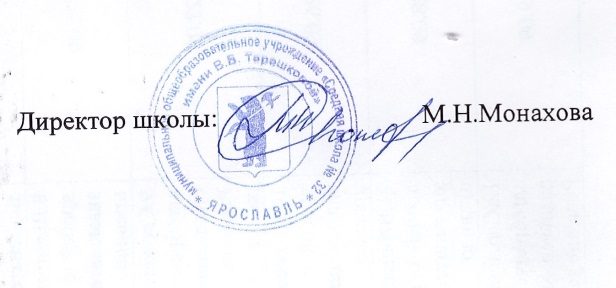 Рассмотренона заседании общего собрания членов ШСКпротокол № 1 от 16.02.2018 годаУтвержденоПриказ № 01-07/27 от 16.02.2018года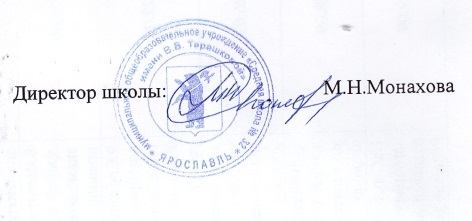 